Likelihood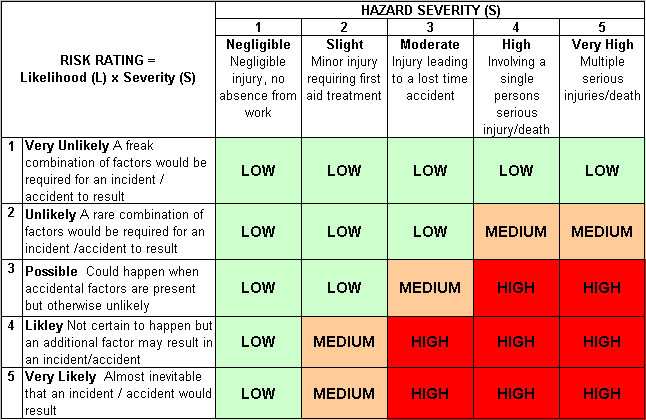 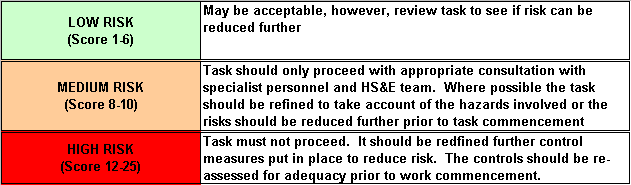 How often could the hazard occur? Consider the task, frequency, duration, method of work, employees involved.SeverityHow serious would the hazard’s effects be if realised? Consider the type of hazard, biological, ergonomic, physical and chemical.Risk = Likelihood x Severity E.g. Likelihood (4) X Severity (3) = 12 HIGH RISKSite:Contract Number:Contract Number:Assessed by:Name:Position:Date:Assessed by:Signed:Description Of Work:Cutting openings in internal walls of an existing structure.Cutting openings in internal walls of an existing structure.Cutting openings in internal walls of an existing structure.Cutting openings in internal walls of an existing structure.Cutting openings in internal walls of an existing structure.Cutting openings in internal walls of an existing structure.Cutting openings in internal walls of an existing structure.Cutting openings in internal walls of an existing structure.Cutting openings in internal walls of an existing structure.Cutting openings in internal walls of an existing structure.Cutting openings in internal walls of an existing structure.Task / Job ComponentHazardHazardPersons at riskPersons at riskPersons at riskRisk Rating L/M/HControls / Precautions to Reduce RiskControls / Precautions to Reduce RiskControls / Precautions to Reduce RiskControls / Precautions to Reduce RiskResidual Risk RatingL/M/HForming openings in internal walls.Manual Handling.Manual Handling.Demolition Workers, machine operators, unauthorised visitors.Demolition Workers, machine operators, unauthorised visitors.Demolition Workers, machine operators, unauthorised visitors.HTraining in safe manual handling techniques.Provide clear access routes to work areas.Removal of large blocks of material by machinery.Provide rubbish chutes to dispose of waste materials or skips on wheels suitable for moving by forklift.Provide wheelbarrows.Training in safe manual handling techniques.Provide clear access routes to work areas.Removal of large blocks of material by machinery.Provide rubbish chutes to dispose of waste materials or skips on wheels suitable for moving by forklift.Provide wheelbarrows.Training in safe manual handling techniques.Provide clear access routes to work areas.Removal of large blocks of material by machinery.Provide rubbish chutes to dispose of waste materials or skips on wheels suitable for moving by forklift.Provide wheelbarrows.Training in safe manual handling techniques.Provide clear access routes to work areas.Removal of large blocks of material by machinery.Provide rubbish chutes to dispose of waste materials or skips on wheels suitable for moving by forklift.Provide wheelbarrows.LDust.Dust.Demolition Workers, machine operators, unauthorised visitors.Demolition Workers, machine operators, unauthorised visitors.Demolition Workers, machine operators, unauthorised visitors.HControlled wetting of the surfaces exposed.Safety glasses or goggles.Use dustless equipment, i.e. fitted with extractors.Forced air movement.Consider alternative methods of cutting which produce less dust such as wet cutting diamond chainsaw.Wear a respiratorControlled wetting of the surfaces exposed.Safety glasses or goggles.Use dustless equipment, i.e. fitted with extractors.Forced air movement.Consider alternative methods of cutting which produce less dust such as wet cutting diamond chainsaw.Wear a respiratorControlled wetting of the surfaces exposed.Safety glasses or goggles.Use dustless equipment, i.e. fitted with extractors.Forced air movement.Consider alternative methods of cutting which produce less dust such as wet cutting diamond chainsaw.Wear a respiratorControlled wetting of the surfaces exposed.Safety glasses or goggles.Use dustless equipment, i.e. fitted with extractors.Forced air movement.Consider alternative methods of cutting which produce less dust such as wet cutting diamond chainsaw.Wear a respiratorLAsbestos.Asbestos.Demolition Workers, machine operators, unauthorised visitors.Demolition Workers, machine operators, unauthorised visitors.Demolition Workers, machine operators, unauthorised visitors.HCarry out pre-demolition/refurbishment survey.Asbestos awareness training and emergency plan.Removal by licensed contractorCarry out pre-demolition/refurbishment survey.Asbestos awareness training and emergency plan.Removal by licensed contractorCarry out pre-demolition/refurbishment survey.Asbestos awareness training and emergency plan.Removal by licensed contractorCarry out pre-demolition/refurbishment survey.Asbestos awareness training and emergency plan.Removal by licensed contractorLFall of material.Fall of material.Demolition Workers, machine operators, unauthorised visitors.Demolition Workers, machine operators, unauthorised visitors.Demolition Workers, machine operators, unauthorised visitors.HProvide scaffolding.Establish and police exclusion zones.Suitably strengthened internal floor, propped if necessary.Provide scaffolding.Establish and police exclusion zones.Suitably strengthened internal floor, propped if necessary.Provide scaffolding.Establish and police exclusion zones.Suitably strengthened internal floor, propped if necessary.Provide scaffolding.Establish and police exclusion zones.Suitably strengthened internal floor, propped if necessary.LElectrocution.Electrocution.Demolition Workers, machine operators, unauthorised visitors.Demolition Workers, machine operators, unauthorised visitors.Demolition Workers, machine operators, unauthorised visitors.HSuitably protected 110v supplies and frequent user inspection and portable appliance test.Use of battery equipment.Suitably protected 110v supplies and frequent user inspection and portable appliance test.Use of battery equipment.Suitably protected 110v supplies and frequent user inspection and portable appliance test.Use of battery equipment.Suitably protected 110v supplies and frequent user inspection and portable appliance test.Use of battery equipment.LNoise.Noise.Demolition Workers, machine operators, unauthorised visitors.Demolition Workers, machine operators, unauthorised visitors.Demolition Workers, machine operators, unauthorised visitors.HProvision and enforced wearing of high quality ear defenders when above 85dB(A)Use low noise and remote cutting or breaking equipment, e.g. diamond chain saws.Use machine mounted tools if feasible.Provision and enforced wearing of high quality ear defenders when above 85dB(A)Use low noise and remote cutting or breaking equipment, e.g. diamond chain saws.Use machine mounted tools if feasible.Provision and enforced wearing of high quality ear defenders when above 85dB(A)Use low noise and remote cutting or breaking equipment, e.g. diamond chain saws.Use machine mounted tools if feasible.Provision and enforced wearing of high quality ear defenders when above 85dB(A)Use low noise and remote cutting or breaking equipment, e.g. diamond chain saws.Use machine mounted tools if feasible.LContact with services.Contact with services.Demolition Workers, machine operators, unauthorised visitors.Demolition Workers, machine operators, unauthorised visitors.Demolition Workers, machine operators, unauthorised visitors.HCarry out physical survey to identify locations of all services.Remove prior to work commencing, obtain certificate of isolation or disconnection where appropriate or provide sturdy temporary protection.Carry out physical survey to identify locations of all services.Remove prior to work commencing, obtain certificate of isolation or disconnection where appropriate or provide sturdy temporary protection.Carry out physical survey to identify locations of all services.Remove prior to work commencing, obtain certificate of isolation or disconnection where appropriate or provide sturdy temporary protection.Carry out physical survey to identify locations of all services.Remove prior to work commencing, obtain certificate of isolation or disconnection where appropriate or provide sturdy temporary protection.LUnauthorised access Unauthorised access Demolition Workers, machine operators, unauthorised visitors.Demolition Workers, machine operators, unauthorised visitors.Demolition Workers, machine operators, unauthorised visitors.HTemporary covers.Barriers and signs.Temporary covers.Barriers and signs.Temporary covers.Barriers and signs.Temporary covers.Barriers and signs.LSlips, trips and falls.Slips, trips and falls.Demolition Workers, machine operators, unauthorised visitors.Demolition Workers, machine operators, unauthorised visitors.Demolition Workers, machine operators, unauthorised visitors.HProvide safe access routes.Good housekeepingEdge protection where there is a risk of falls at edges or openings.Good lighting.Safety footwear.Provide safe access routes.Good housekeepingEdge protection where there is a risk of falls at edges or openings.Good lighting.Safety footwear.Provide safe access routes.Good housekeepingEdge protection where there is a risk of falls at edges or openings.Good lighting.Safety footwear.Provide safe access routes.Good housekeepingEdge protection where there is a risk of falls at edges or openings.Good lighting.Safety footwear.LCollapse of structure.Collapse of structure.Demolition Workers, machine operators, unauthorised visitors.Demolition Workers, machine operators, unauthorised visitors.Demolition Workers, machine operators, unauthorised visitors.HSupervision and carrying out of the work by suitable, experienced and competent person. Calculations by engineer and site inspection.Planned sequence of operations, drawings and manufacturer’s instructions for any temporary support and system for transfer of demolition materials to minimise surcharges to structure.Inspection before and during use of any support equipment.Supervision and carrying out of the work by suitable, experienced and competent person. Calculations by engineer and site inspection.Planned sequence of operations, drawings and manufacturer’s instructions for any temporary support and system for transfer of demolition materials to minimise surcharges to structure.Inspection before and during use of any support equipment.Supervision and carrying out of the work by suitable, experienced and competent person. Calculations by engineer and site inspection.Planned sequence of operations, drawings and manufacturer’s instructions for any temporary support and system for transfer of demolition materials to minimise surcharges to structure.Inspection before and during use of any support equipment.Supervision and carrying out of the work by suitable, experienced and competent person. Calculations by engineer and site inspection.Planned sequence of operations, drawings and manufacturer’s instructions for any temporary support and system for transfer of demolition materials to minimise surcharges to structure.Inspection before and during use of any support equipment.LFalls from Height or through fragile materials.Falls from Height or through fragile materials.Demolition Workers, machine operators, unauthorised visitors.Demolition Workers, machine operators, unauthorised visitors.Demolition Workers, machine operators, unauthorised visitors.HMaximise the use of any remote cutting techniques.Install and maintain edge protection and working platforms or work from mobile elevated working platforms (MEWPS) or similar.Identify unsafe areas by signs and barriers.Maximise the use of any remote cutting techniques.Install and maintain edge protection and working platforms or work from mobile elevated working platforms (MEWPS) or similar.Identify unsafe areas by signs and barriers.Maximise the use of any remote cutting techniques.Install and maintain edge protection and working platforms or work from mobile elevated working platforms (MEWPS) or similar.Identify unsafe areas by signs and barriers.Maximise the use of any remote cutting techniques.Install and maintain edge protection and working platforms or work from mobile elevated working platforms (MEWPS) or similar.Identify unsafe areas by signs and barriers.LVibration White Finger (VWF).Vibration White Finger (VWF).Demolition Workers, machine operators, unauthorised visitors.Demolition Workers, machine operators, unauthorised visitors.Demolition Workers, machine operators, unauthorised visitors.HProvide system for monitoring health of operatives when exposed to above the daily action value of 2.5m/s2Use modern well maintained equipment, keep hands warm, avoid smoking.Provide system for monitoring health of operatives when exposed to above the daily action value of 2.5m/s2Use modern well maintained equipment, keep hands warm, avoid smoking.Provide system for monitoring health of operatives when exposed to above the daily action value of 2.5m/s2Use modern well maintained equipment, keep hands warm, avoid smoking.Provide system for monitoring health of operatives when exposed to above the daily action value of 2.5m/s2Use modern well maintained equipment, keep hands warm, avoid smoking.LExplosions.Explosions.Demolition Workers, machine operators, unauthorised visitors.Demolition Workers, machine operators, unauthorised visitors.Demolition Workers, machine operators, unauthorised visitors.HSafe area for storage of any gas and use of gas cutting gear by trained persons only with flashback arrestors and non-return valves with bottles secured against tampering and fall. Safe area for storage of any gas and use of gas cutting gear by trained persons only with flashback arrestors and non-return valves with bottles secured against tampering and fall. Safe area for storage of any gas and use of gas cutting gear by trained persons only with flashback arrestors and non-return valves with bottles secured against tampering and fall. Safe area for storage of any gas and use of gas cutting gear by trained persons only with flashback arrestors and non-return valves with bottles secured against tampering and fall. LDermatitis.Dermatitis.Demolition Workers, machine operators, unauthorised visitors.Demolition Workers, machine operators, unauthorised visitors.Demolition Workers, machine operators, unauthorised visitors.MSystem for monitoring skin condition, wearing gloves or waterproof barrier cream.System for monitoring skin condition, wearing gloves or waterproof barrier cream.System for monitoring skin condition, wearing gloves or waterproof barrier cream.System for monitoring skin condition, wearing gloves or waterproof barrier cream.LSite-specific ActivitiesAdditional Site–specific HazardsAdditional Site–specific HazardsPersons at riskPersons at riskPersons at riskAdditional Controls RequiredAdditional Controls RequiredAdditional Controls RequiredAdditional Controls Required